ATIVIDADESLeia o texto abaixo: 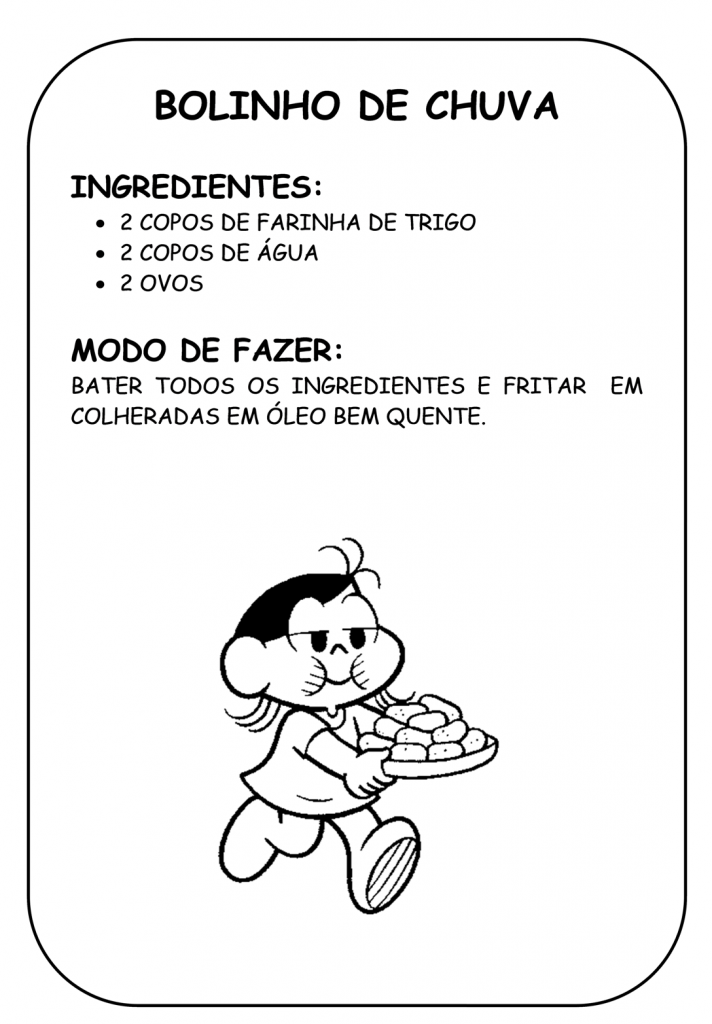 Disponível em: https://atividadesparaprofessores.com.br/caderno-de-receitas-para-dia-das-maes/ Acesso em: 19 de mar. de 2020  Que tipo de texto é esse?________________________________________________  Quando nós utilizamos este tipo de texto?_____________________________________________________________________ Em quantas partes o texto está dividido? Quais são estas partes? ______________________________________________________________________   Na parte Modo de fazer, aparecem os verbos: Bater e Fritar. Estes verbos indicam as ações que precisamos realizar para que a receita dê certo. Leia com atenção o Modo de Fazer da seguinte receita:Esta receita é de qual alimento? ____________________________________________ Circule os verbos que indicam as ações que devemos seguir para preparar a receita.  Escreva os verbos que você circulou.______________________________________________________________________________________________________________________________________________________________________________________________________________________________ IV) Você acha que o modo de preparo é importante para a receita? Por quê?______________________________________________________________________________________________________________________________________________________________________________________________________________________________ Leia o texto abaixo, com atenção, para fazer as atividades: 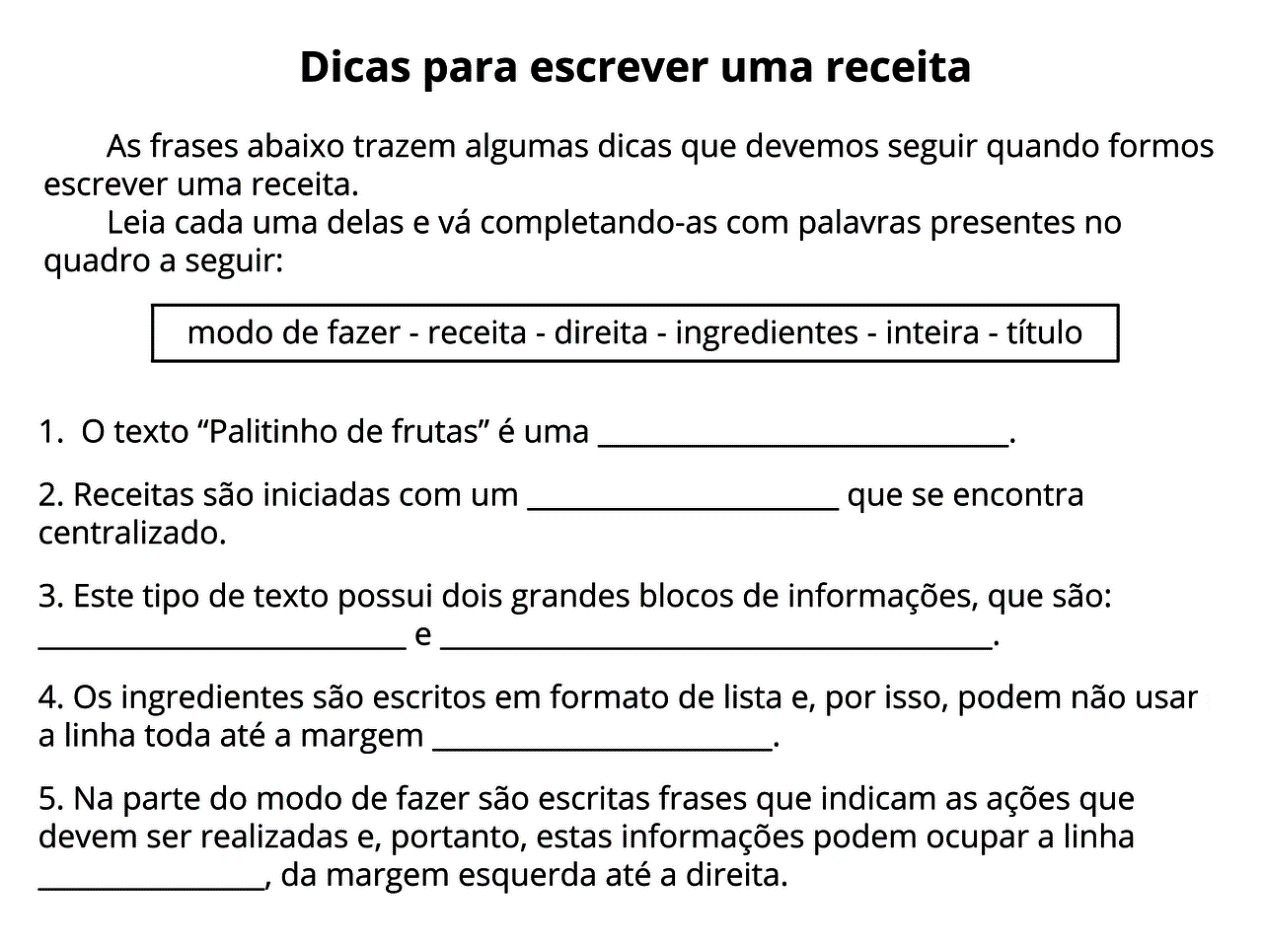 Disponível em: https://novaescola.org.br/plano-de-aula/3305/receita-aula-pratica Acesso em 19 de mar. de 2020.  Com a ajuda de um adulto, escreva a receita da sua comida preferida. Não se esqueça de separar o texto em: ingredientes e modo de fazer!___________________________________________________________________________________________________________________________________________________________________________________________________________________________________________________________________________________________________________________________________________________________________________________________________________________________________________________________________________________________________________________________________________________________________________________________________________________________________________________________________________________________________________________________________________________________________________________________________________________________________Agora que você já escreveu, faça o desenho da receita que você escolheu.Respostas:Receita Quando precisamos preparar um alimento.O texto está dividido em 2 partes: Ingredientes e modo de fazer. I. Receita de arroz.II. Circular os verbos: Separar, lavar, deixar, colocar, acrescentar, mexer, adicionar, cozinhar. III. Separar, lavar, deixar, colocar, acrescentar, mexer, adicionar, cozinhar. IV. Sim, porque ajuda a preparar o alimento. Dicas para escrever uma receita:ReceitaTítuloIngredientes e modo de fazer.DireitaInteira.Resposta pessoal. 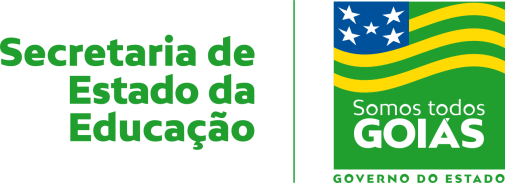 Nome:Data: ___/___/2020Unidade Escolar:Unidade Escolar:Ano: 3ºComponente Curricular: Língua PortuguesaComponente Curricular: Língua PortuguesaComponente Curricular: Língua PortuguesaComponente Curricular: Língua PortuguesaTema/ Conhecimento: ReceitaTema/ Conhecimento: ReceitaTema/ Conhecimento: ReceitaTema/ Conhecimento: ReceitaHabilidade: (EF03LP14-A) Perceber e identificar, na escrita de textos injuntivos instrucionais, as convenções desses gêneros, características e estrutura, considerando a situação comunicativa e o tema/assunto do texto.Habilidade: (EF03LP14-A) Perceber e identificar, na escrita de textos injuntivos instrucionais, as convenções desses gêneros, características e estrutura, considerando a situação comunicativa e o tema/assunto do texto.Habilidade: (EF03LP14-A) Perceber e identificar, na escrita de textos injuntivos instrucionais, as convenções desses gêneros, características e estrutura, considerando a situação comunicativa e o tema/assunto do texto.Habilidade: (EF03LP14-A) Perceber e identificar, na escrita de textos injuntivos instrucionais, as convenções desses gêneros, características e estrutura, considerando a situação comunicativa e o tema/assunto do texto.Modo de FazerSeparar 3 copos de arroz numa vasilha;Lavar o arroz;Deixar escorrer toda a água;Colocar os temperos na panela, em fogo médio;Acrescentar o arroz;Mexer até que o arroz esteja bem frito;Adicionar água até cobrir o arroz;Cozinhar em fogo baixo.